Home   Club Programme   What we do Locally   What we do Internationally   FriendshipsAs an International organisation we support women and girls throughout the worldOur focusEDUCATE 	EMPOWER	 ENABLESOLAR COOKING						                    WATER AID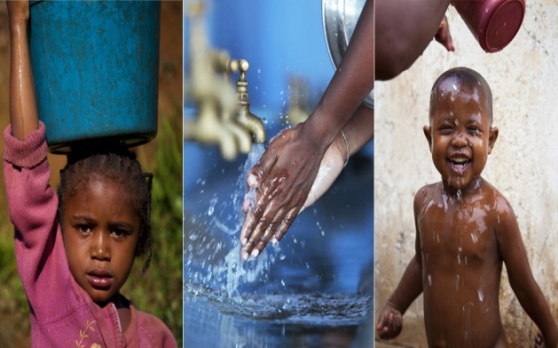 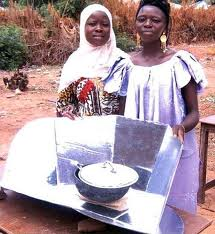 		www.wateraid.org/ukwww.google.co.uk/solar+cookers+in+africa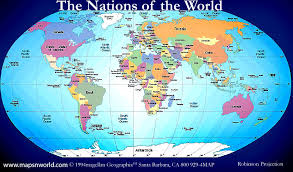 Girls for Girls project					Operation Christmas Child					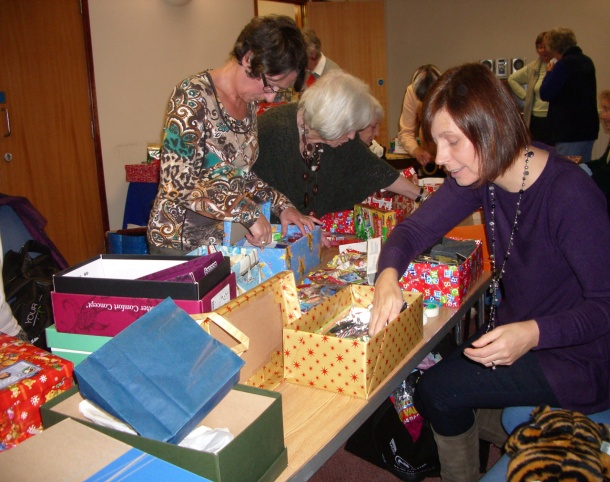 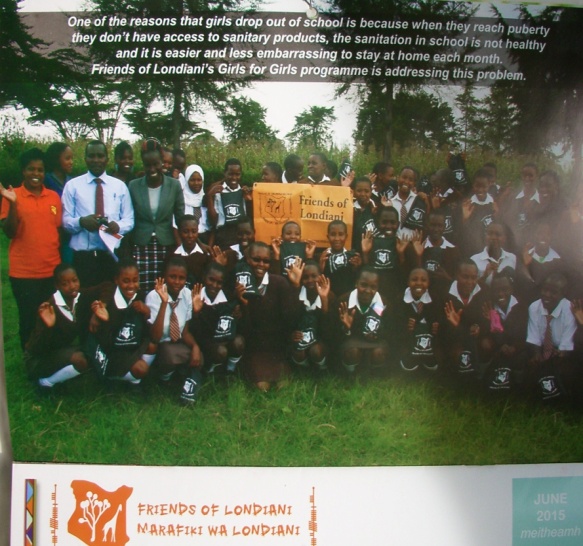 www.friendsoflondiani.com	